Area FormulaeSquare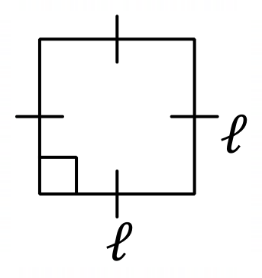 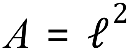 Area = the length of the side squaredRectangle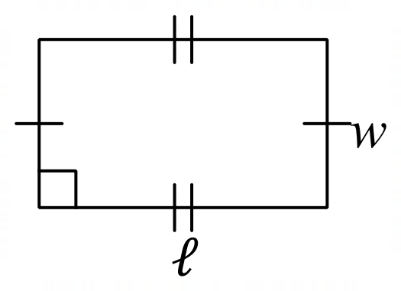 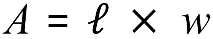 Area = length multiplied by widthTriangle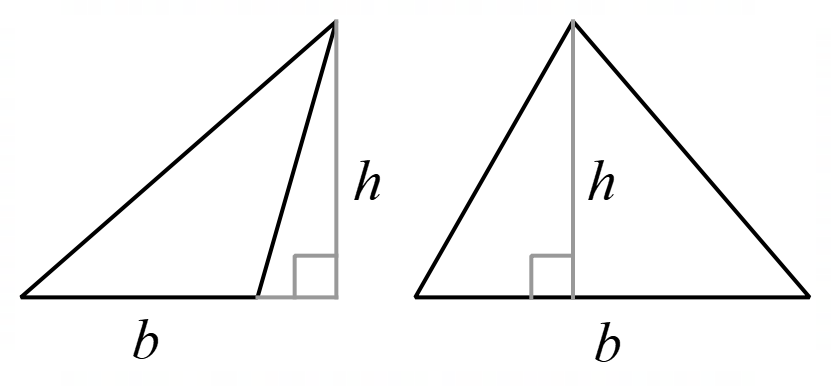 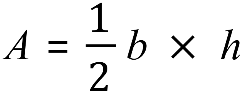 Area = half of the length of the base multiplied by the perpendicular heightCircle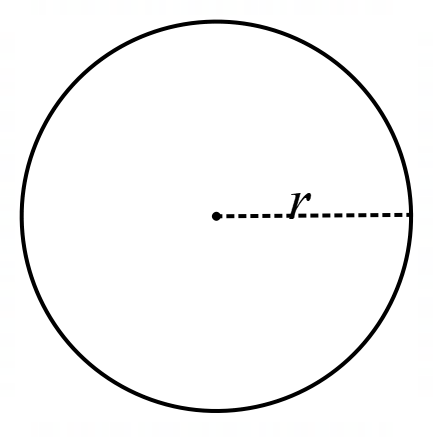 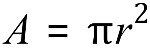 Area = pi multiplied by the radius of the circle squaredParallelogram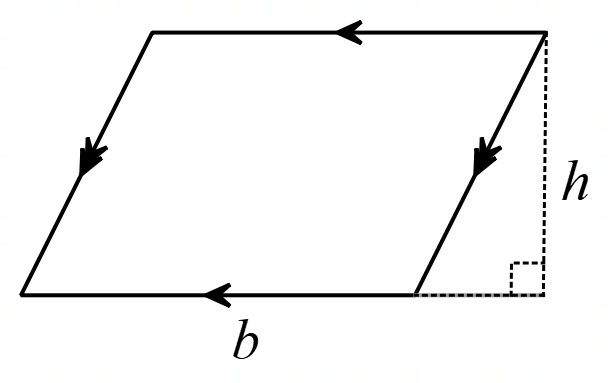 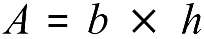 Area = the length of the base multiplied by the perpendicular height.Trapezium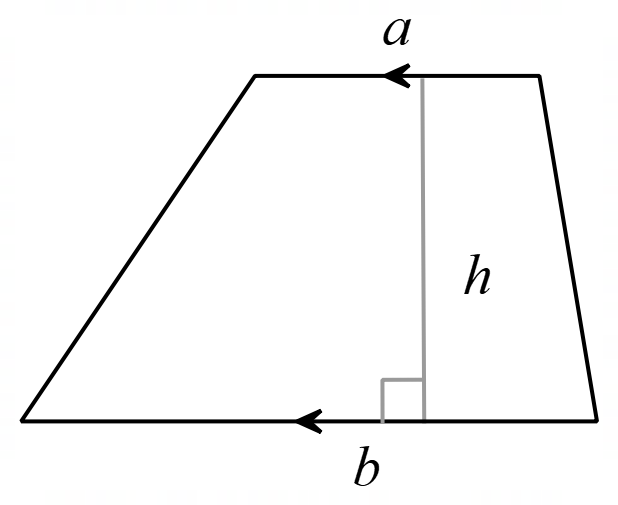 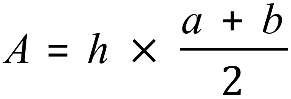 Area = the length of the base multiplied by the perpendicular height.